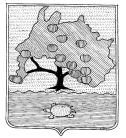 КОМИТЕТ ПО УПРАВЛЕНИЮ МУНИЦИПАЛЬНЫМ ИМУЩЕСТВОМ МУНИЦИПАЛЬНОГО ОБРАЗОВАНИЯ «ПРИВОЛЖСКИЙ РАЙОН» АСТРАХАНСКОЙ ОБЛАСТИРАСПОРЯЖЕНИЕот « 17 » 05. 2022 г. № 1071р.с. Началово Об установлении публичного сервитутав отношении земельного участка,расположенного по адресу:Астраханская область, Приволжский район На основании ходатайства публичного акционерного общества «Россети Юг», в соответствии со ст. 39.43 Земельного кодекса Российской Федерации, Постановлением Правительства Астраханской области № 232 от 26.05.2020 «О внесении изменений в постановление Правительства Астраханской области от 26.11.2010 № 474-П», ст.ст. 63,64 Устава муниципального образования «Приволжский район» Астраханской области, подпунктом 3.1.5 пункта 3 Положения о комитете по управлению муниципальным имуществом муниципального образования «Приволжский район» Астраханской области:1. Установить публичный сервитут на части земельных участков, расположенных по адресу: Астраханская область, Приволжский район с кадастровыми номерами: – 30:09:120506:105, р-н Приволжский, расположенный в границах муниципального образования "Евпраксинский сельсовет", по правой стороне автодороги Астрахань-Евпраксино, примыкающий к южной границе с. Евпраксино; – 30:09:000000:364, р-н Приволжский, муниципальное образование «Евпраксинский сельсовет»; – 30:09:000000:29 (30:09:000000:144), (30:09:000000:136), (30:09:000000:132), р-н Приволжский; – 30:09:120506:96, р-н Приволжский, с. Евпраксино, пл. Заводская, 4; – 30:09:120506:373, Приволжский район, с. Евпраксино, ул. Ленина, 46, кв.1; – 30:09:120506:126, р-н Приволжский, с. Евпраксино, ул. Ленина, 34; – 30:09:120506:122, р-н Приволжский, с. Евпраксино, ул. Ленина, 34 А; – 30:09:120506:111, р-н Приволжский, с. Евпраксино, ул. Ленина, 64; – 30:09:120506:110, р-н Приволжский, с Евпраксино, ул Ленина, 66; – 30:09:120506:10, р-н Приволжский, с. Евпраксино, ул. Ленина, 38; – 30:09:120503:60, р-н Приволжский, с Евпраксино, ул Ленина, 47; – 30:09:120503:279, р-н Приволжский, с. Евпраксино, ул. А.С.Пушкина, 1; – 30:09:120503:270, р-н Приволжский, с. Евпраксино, ул. А.С.Пушкина, 2; – 30:09:120503:268, р-н. Приволжский, с. Евпраксино, ул. Тепличная; – 30:09:120406:5, р-н Приволжский, с. Водяновка, ул. Садовая, 15; – 30:09:120405:25, р-н Приволжский, с Водяновка, ул Садовая, 17; – 30:09:120405:2, р-н Приволжский, с. Водяновка, ул. Советская, 1 "а"; – 30:09:120405:195, Приволжский район, с. Водяновка, ул. Садовая; – 30:09:120405:190, Приволжский муниципальный район, сельское поселение Евпраксинский сельсовет, село Водяновка, улица Садовая, з/у 17; – 30:09:120405:169, Приволжский муниципальный район, сельское поселение Евпраксинский сельсовет, село Водяновка, улица Садовая, з/у 13; – 30:09:120405:166, Приволжский район, с. Водяновка, ул. Садовая; – 30:09:120403:7, р-н. Приволжский, с. Водяновка, ул. Южная, 24 относится к кв. 1; – 30:09:120403:399, р-н Приволжский, с Водяновка, ул Южная, 5; – 30:09:120403:398, р-н Приволжский, с. Водяновка, ул. Южная, 1; – 30:09:120403:397, р-н Приволжский, с Водяновка, ул Южная, 3; – 30:09:120403:396, р-н Приволжский, с Водяновка, ул Южная, 7; – 30:09:120402:3, р-н Приволжский, с Водяновка, ул Строительная, 12; – 30:09:120401:186, р-н Приволжский, с. Водяновка, ул. Некрасова, 43; – 30:09:120401:185, р-н Приволжский, с. Водяновка, ул. Некрасова, 39; – 30:09:120401:184, р-н Приволжский, с. Водяновка, ул. Некрасова, 21; – 30:09:120401:182, р-н Приволжский, с. Водяновка, ул. Некрасова, 23; – 30:09:120401:181, р-н Приволжский, с. Водяновка, ул. Некрасова, 55; – 30:09:120401:180, р-н Приволжский, с. Водяновка, ул. Некрасова, 49; – 30:09:120401:179, р-н Приволжский, с. Водяновка, ул. Некрасова, 29; – 30:09:120401:178, р-н Приволжский, с. Водяновка, ул. Некрасова, 9/2; – 30:09:120401:177, р-н Приволжский, с. Водяновка, ул. Некрасова, 25; – 30:09:120401:176, р-н Приволжский, с. Водяновка, ул. Некрасова, 19; – 30:09:120401:175, р-н Приволжский, с. Водяновка, ул. Некрасова, 17; – 30:09:120401:173, р-н Приволжский, с. Водяновка, ул. Некрасова, 53; – 30:09:120401:172, р-н Приволжский, с. Водяновка, ул. Некрасова, 27; – 30:09:120401:171, р-н Приволжский, с. Водяновка, ул. Некрасова, 57; – 30:09:120401:170, р-н Приволжский, с. Водяновка, ул. Некрасова, 35; – 30:09:120401:168, р-н Приволжский, с. Водяновка, ул. Некрасова, 33; – 30:09:120401:167, р-н Приволжский, с. Водяновка, ул. Некрасова, 3/1; – 30:09:120401:166, р-н Приволжский, с Водяновка, ул Некрасова, 47; – 30:09:120401:165, р-н Приволжский, с. Водяновка, ул. Некрасова, 41; – 30:09:120401:164, р-н Приволжский, с. Водяновка, ул. Некрасова, 45; – 30:09:120401:163, р-н Приволжский, с. Водяновка, ул. Некрасова, 31; – 30:09:120401:162, р-н Приволжский, с. Водяновка, ул. Некрасова, 37; – 30:09:120401:161, р-н Приволжский, с. Водяновка, ул. Некрасова, 1/2; – 30:09:120401:160, р-н Приволжский, с. Водяновка, ул. Некрасова, 51; – 30:09:120401:159, р-н Приволжский, с. Водяновка, ул. Некрасова, 7/1; – 30:09:120401:158, р-н Приволжский, с. Водяновка, ул. Некрасова, 5/2; – 30:09:120401:157, р-н Приволжский, с. Водяновка, ул. Некрасова, 59; – 30:09:120401:156, р-н Приволжский, с. Водяновка, ул. Некрасова, 11; – 30:09:120401:155, р-н Приволжский, с. Водяновка, ул. Некрасова, 15; – 30:09:120401:154, р-н Приволжский, с. Водяновка, ул. Некрасова, 13; – 30:09:110607:1, р-н Приволжский, с. Фунтово-1, ул. Северная, 8., а также в отношении земельных участков сведения о прохождении границ которых не содержаться в едином государственном реестре недвижимости, но фактически расположены в границах устанавливаемого публичного сервитута, объекта электросетевого хозяйства ВЛ-10кВ ф.19 ПС Фунтово.2. Публичный сервитут устанавливается по ходатайству публичного акционерного общества «Россети Юг» (ОГРН 1076164009096, ИНН 6164266561, юридический адрес: 344002, Российская Федерация, Ростовская область, г. Ростов-на-Дону, ул. Большая Садовая, д. 49) в целях размещения объектов электросетевого хозяйства, их неотъемлемых технологических частей на территории Приволжского района Астраханской области. 3. Утвердить границы публичного сервитута, согласно приложению.4. Срок публичного сервитута – 49 (сорок девять) лет.5. Использование земельных участков и (или) расположенных на них объектов недвижимости будет затруднено только при предотвращении или устранении аварийных ситуаций.6. Капитальный ремонт объектов электросетевого хозяйства производится с предварительным уведомлением собственников (землепользователей, землевладельцев, арендаторов) земельных участков 1 раз в 12 лет (продолжительность не превышает три месяца для земельных участков, предназначенных для жилищного строительства, ведения личного подсобного хозяйства, садоводства, огородничества; не превышает один год-в отношении иных земельных участков)7. Обладатель публичного сервитута обязан привести земельный участок в состояние, пригодное для использования в соответствии с видом разрешенного использования, в сроки, предусмотренные пунктом 8 статьи 39.50 Земельного Кодекса Российской Федерации.8. В течении пяти рабочих дней со дня принятия распоряжения:8.1. Разместить распоряжение об установлении публичного сервитута на официальном сайте комитета по управлению муниципальным имуществом муниципального образования «Приволжский район» Астраханской области в информационно-телекоммуникационной сети «Интернет»;8.2. Обеспечить опубликование указанного решения (за исключением приложений к нему) в порядке, установленном для официального опубликования (обнародования) муниципальных правовых актов уставом поселения, городского округа (муниципального района в случае, если земельные участки и (или) земли, в отношении которых установлен публичный сервитут, расположены на межселенной территории) по месту нахождения земельных участков, в отношении которых принято указанное решение.8.3. Направить копию распоряжения правообладателям земельных участков в отношении которых принято решение об установлении публичного сервитута.8.4. Направить копию распоряжения об установлении публичного сервитута в орган регистрации прав.8.5. Направить обладателю публичного сервитута копию решения об установлении публичного сервитута, сведения о лицах, являющихся правообладателями земельных участков, сведения о лицах, подавших заявления об их учете.И.о. председателя комитета                                                                             А.И. Алимуллаева